1.




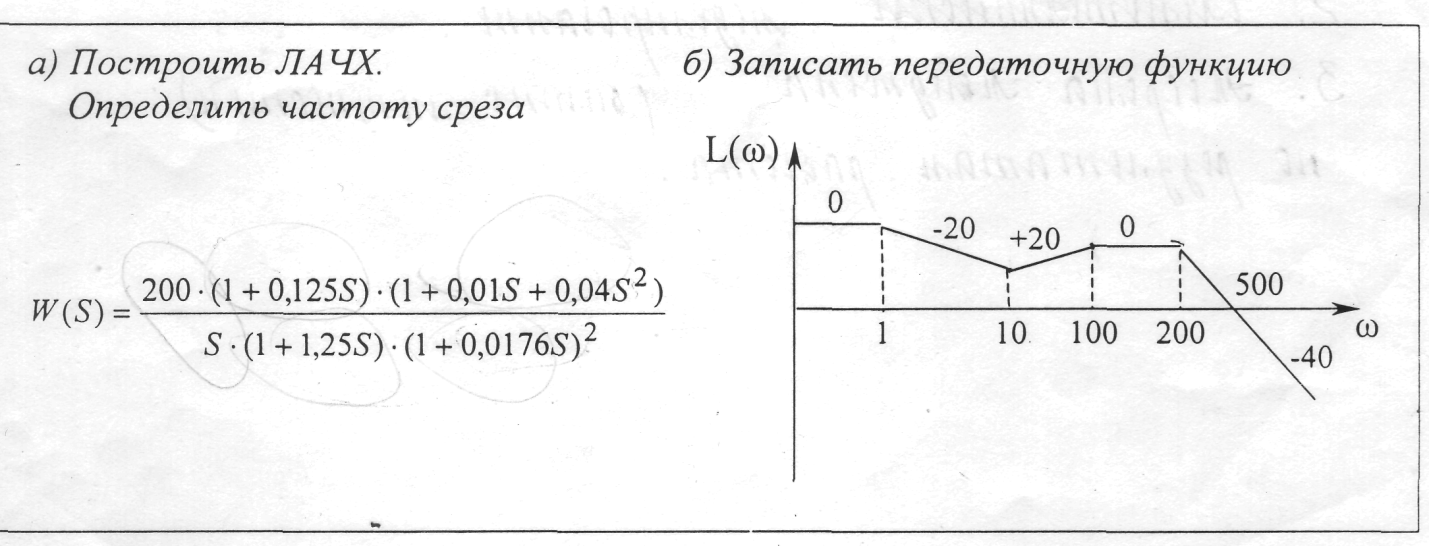 
2.

Найти передаточную функцию системы по формуле Мейсона.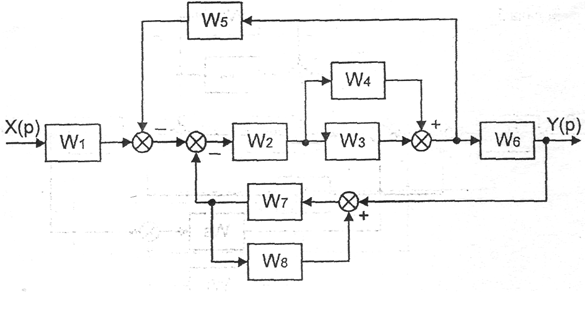 